Annex #3Pouf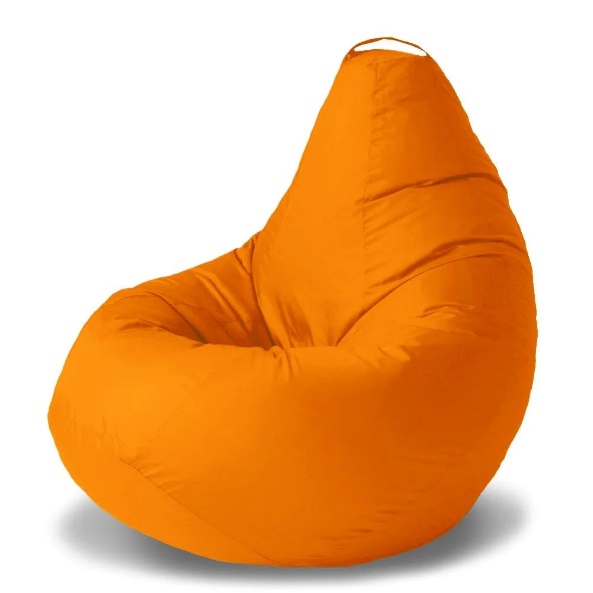 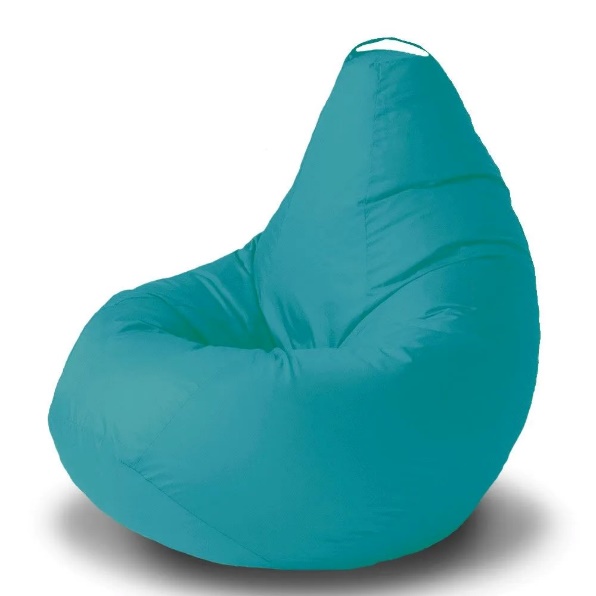 